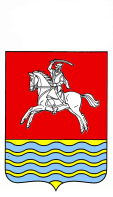 АДМИНИСТРАЦИЯ КУМЫЛЖЕНСКОГО МУНИЦИПАЛЬНОГО РАЙОНА ВОЛГОГРАДСКОЙ ОБЛАСТИПОСТАНОВЛЕНИЕОт 17.10.2017 г.    № 663 Руководствуясь  Реестром описания процедур, включенных в исчерпывающий перечень процедур в сфере жилищного строительства, утвержденным постановлением Правительства Российской Федерации от 30.04.2014года   №403 «Об исчерпывающем перечне процедур в сфере жилищного строительства», постановлением администрации Кумылженского муниципального района Волгоградской области от 17.10.2012 №750 (в редакции от 07.07.2016) «Об утверждении Порядка разработки и утверждения административных регламентов предоставления муниципальных услуг, а также порядка проведения экспертизы проектов административных регламентов предоставления муниципальных услуг в новой редакции», на основании Соглашения о взаимодействии между государственным казенным учреждением Волгоградской области «Многофункциональный центр предоставления государственных и муниципальных услуг» и администрацией Кумылженского муниципального района Волгоградской областипостановляю:1. Внести в постановление администрации Кумылженского муниципального района Волгоградской области от 22.01.2016г. №14 «Об утверждении административного регламента предоставления муниципальной услуги «Подготовка и выдача разрешений на строительство, реконструкцию объектов капитального строительства» следующие изменения:1.1Изменить название административного регламента предоставления муниципальной услуги и  читать его в следующей редакции: «Предоставление разрешения на строительство».1.2Пункт 1.2.1 административного регламента изложить в следующей редакции: «1.2.1 Заявителем  на получение муниципальной услуги является физическое или юридическое лицо, которое является застройщиком.	Заявитель вправе обратиться за получением муниципальной услуги через представителя, полномочия которого подтверждаются доверенностью, оформленной в соответствии с требованиями законодательства Российской Федерации.».	1.3 В пункте 1.3.2 административного регламента график работы МФЦ изложить в следующей редакции:                                                         «понедельник -                с   9-00   до 20-00,                                                         вторник-пятница-          с  9-00    до 18-00,                                                         суббота-                           с  9-00    до  15-00.».	1.4В пункте 2.2.1 административного регламента абзац 2 изложить в следующейредакции:«Учреждение, участвующее в предоставлении муниципальной услуги, - Филиал по работе с заявителями Кумылженского района Волгоградской области ГКУ ВО «МФЦ».	1.5 Пункт  2.3. 1 административного регламента изложить в следующей редакции:«2.3.1 Результатом предоставления муниципальной услуги является:- выдача разрешения на строительство (приложение 5);    - отказ в выдаче разрешения на строительство».1.6 Пункт 2.7.1 административного регламента изложить в следующей  редакции:«2.7.1  Основания для отказа в приеме документов не предусмотрены».1.7Пункт  3.4.4 административного регламента изложить в следующей редакции:«3.4.4. По результатам рассмотрения представленных документов может быть принято одно из следующих решений:    -о выдаче разрешения на строительство (приложение 5);    - об  отказе в выдаче разрешения на строительство».2. Контроль за исполнением постановления возложить на   первого заместителя главы- начальника отдела  ЖКХ и строительства администрации Кумылженского муниципального района  С.В.Горбова.3. Настоящее постановление вступает в силу со дня его обнародования путем размещения в МКУК «Кумылженская межпоселенческая центральная библиотека им. Ю.В. Сергеева», а также подлежит размещению в сети Интернет на официальном сайте Кумылженского муниципального района.Глава Кумылженского муниципального района						 В.В.ДенисовНачальник правового отдела						 И.И.ЯкубоваО внесении изменений в  постановление  администрации Кумылженского муниципальногорайона  Волгоградской области от 22.01.2016г. №14 «Об утверждении административного регламента предоставления муниципальной услуги «Подготовка и выдача  разрешений на строительство, реконструкцию объектов капитального строительства»